ENCENDIDO DE LUCES DE NAVIDADMADRID MUSICAL ENTRADAS PREFERENTES08 Y 09 DE DICIEMBRE DE 2019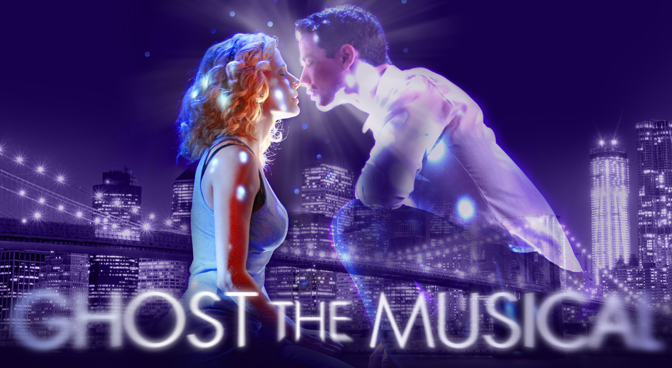 SUPLEMENTO HABITACIÓN INDIVIDUAL: 41 €EL PRECIO INCLUYE:AUTOBÚS DESDE TUDELAA MADRID. ESTANCIA EN RÉGIMEN DE ALOJAMIENTO Y DESAYUNO EN EL HOTEL II CASTILLAS 3***.VISITA LIBRE DE LA IMPRENTA MUNICIPAL- ARTES DEL LIBRO.ENTRADA AL MUSICAL GHOST (ZONA PREFERENTE) EL DÍA 08/12/2018 A LAS 21:30.ACOMPAÑAMIENTO DE VIAJES EROSKI.ALMUERZO EN RESTAURANTE DÍA 08/12.ALMUERZO EN RESTAURANTE DÍA 09/12.SEGURO DE VIAJE.PRECIO POR PERSONA EN HAB. DOBLE150€